exercices de français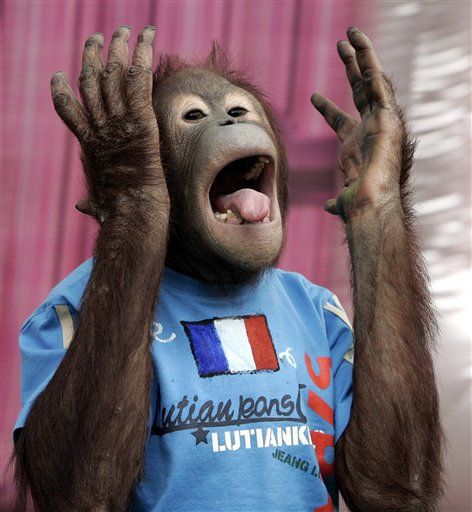 niveau 4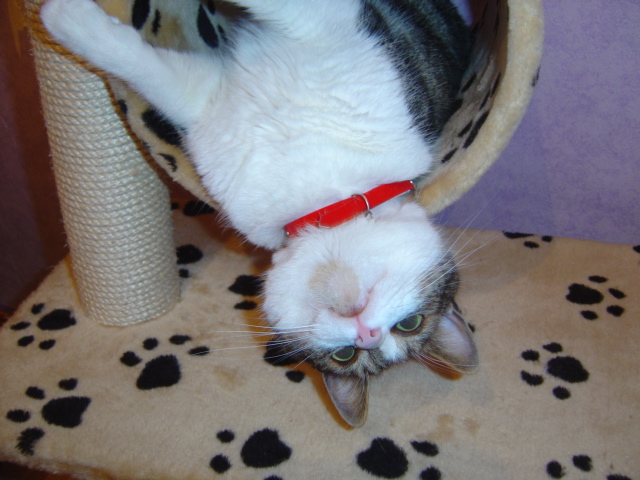 Bon courage!!! (sg)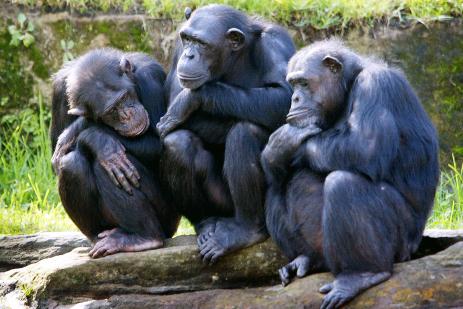 DIALOGUE 	NIVEAU 4känner du till La Bourboule?nej, vad är det?det är en liten fransk stadvar ligger den?den ligger i centrum av Frankrike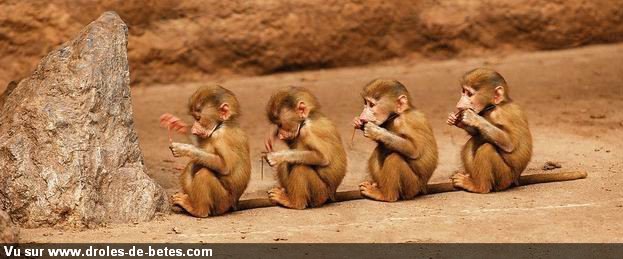 vad heter landskapet?det är landskapet Auvergnejag känner inte alls till detdet är vulkanlandskapetååå, finns det vulkaner därborta?ja, det finns 137 vulkanervad heter den största staden?det är Clermont-Ferrandär det en vacker stad?ja, jag tycker mycket om denhur ser den ut denna stad?den är mycket svartjaha, varför?därför att den är byggd med vulkaniska stenarokej, jag förståroch La Bourboule, är det långtifrån Clermont-Ferrand?det är 60 km därifrånoch vad finns det att se i La Bourboule?det finns de varma källornakan man bada?självklart, det är häftigtoch mer?det är en pittoresk stad med många kaféerfinns det en park också?ja, det finns Fenestre-Parken som är mycket stor och mycket vackerfinns det en flod?ja, en flod korsar stadenfinns det något annat att se?ja, det finns vulkanerna runt omkring stadenfinns det muséer?ja, det finns ett vackert stenmuseumvad äter man i Auvergne?man äter mycket ost och skinkavilken är specialiteten?la truffade är en auvergnsk specialitetvad finns det i den?det är smält ost, potatis som man äter med torkad skinkaär det gott?det är suveränt!ok, trevlig resa till Auvergne då!tack och hej då!hej då!DIALOGUE 	NIVEAU 4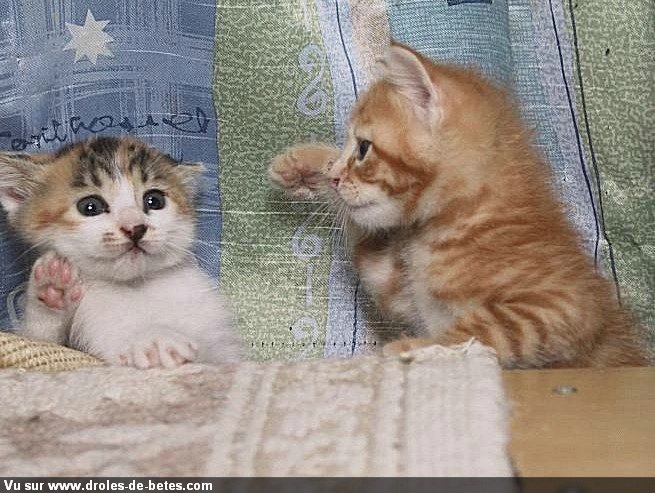 tu connais La Bourboule?non, qu’est-ce que c’est?c’est une petite ville françaiseelle(ça) se trouve où?elle se trouve au centre de la Francecomment s’appelle la région?c’est la région d’Auvergneje ne (la) connais pas du toutc’est la région des volcansah, il y a des volcans là-bas?oui, il y a 137 volcanscomment s’appelle la plus grande ville?c’est Clermont-Ferrandc’est une belle ville?oui, moi j’aime beaucoup/je l’aime beaucoupelle est comment cette ville?elle est très noireah bon, pourquoi?parce qu’elle est contruite avec les pierres volcaniquesah d’accord, je comprendset La Bourboule, c’est loin de Clermont-Ferrand?c’est à 60 kilomètreset qu’est-ce qu’il y a à voir à La Bourboule?il y a les sources chaudeson peut se baigner?bien sûr, c’est chouetteet encore?c’est une ville pittoresque avec beaucoup de cafésil y a un parc aussi?oui, il y a le Parc Fenestre qui est très grand et très beauil y a un fleuve?oui, un fleuve traverse la villeil y a autre chose à voir?oui, il y a les volcans autour de la villeil y a des musées?oui, il y a un beau musée de pierresqu’est-ce qu’on mange en Auvergne?on mange beaucoup de fromage et de jambonquelle est la spécialité?la truffade est une spécialité auvergnatequ’est-ce qu’il y a dedans?c’est du fromage fondu, des pommes de terre qu’on mange avec du jambon secc’est bon?c’est extra!bon alors, bon voyage en Auvergne!merci, au revoir!au revoir!DIALOGUE 	NIVEAU 4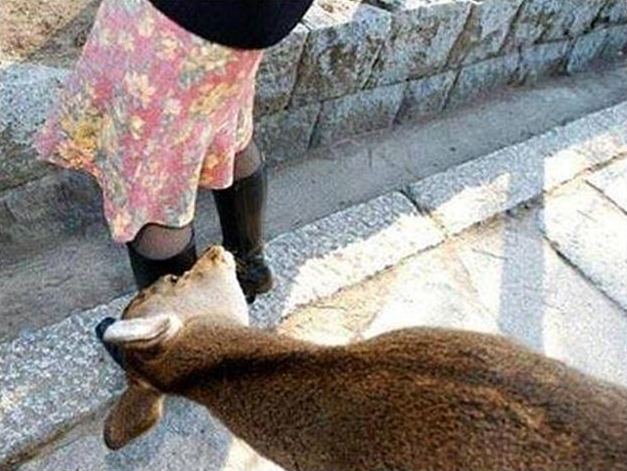 LA VOIX PASSIVELES CHAMPS-ÉLYSÉES - DIALOGUEvar är vi nu?vi är på världens vackraste gatavad heter den?den heter les Champs-Elyséesvilket konstigt namn!man ger namnet till denna gata 1709det är ett ord från mytologinberätta!jo, Elyséefälten var en plats i helvetet där vissa själar boddeonda själar alltså?ja, det stämmer, det är från den grekiska mytologinok, jag förstårgatan ligger i den åttonde stadsdelenvar börjar den?den börjar vid Place de la Concordeoch var slutar den?den slutar vid Triumfbågenhur lång är gatan?den är 1910 meter långoch hur bred är den?den är 70 meter bredvem skapar denna gata?det är drottningen Marie de Médicisvilket år?1616 vill hon göra en ny vacker promenad i Parispå 1800-talet blir det en populär gatadet finns många teatrar längs denna gataända till 1950 fanns det nästan bara lyxbutiker på denna gatamen idag finns det många olika butikerflera kända personer har bott här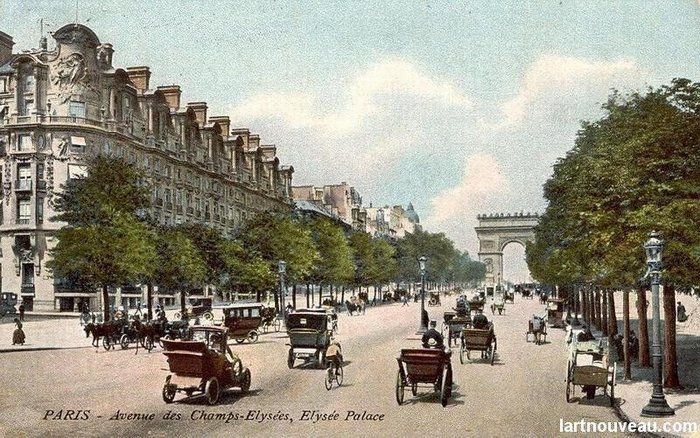 exercice de grammaire ; version 1les adjectifs et les adverbes :il travaille_________________________ (bon – bien)elles ont________________compris (mauvais – mal)un_____________________film (mauvais – mal)le film était_____________________ (mauvais – mal)j’ai fait un________________________choix (mauvais – mal)tu chantes___________________________ (bon – bien)moi, je chante________________________ (mauvais – mal)Céline Dion chante____________________que toic’est elle qui chante_________________________c’est une_________________________chanteuse (bon – bien)LE GÉRONDIFcorrigé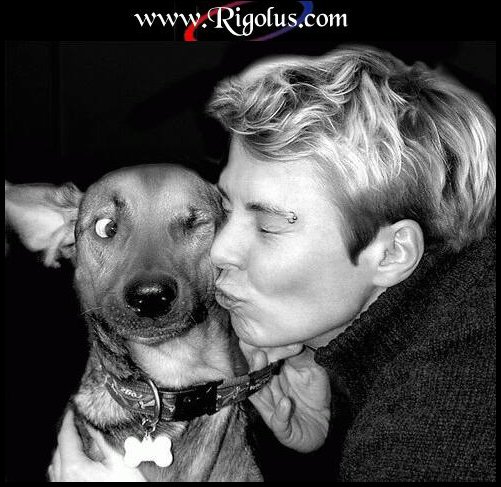 LES CHAMPS-ÉLYSÉES - DIALOGUEexercice de grammaire version 1känner du till La Bourboule?tu connais La Bourboule?nej, vad är det?non, qu’est-ce que c’est?det är en liten fransk stadc’est une petite ville françaisevar ligger den?elle(ça) se trouve où?den ligger i centrum av Frankrikeelle se trouve au centre de la Francevad heter landskapet?comment s’appelle la région?det är landskapet Auvergnec’est la région d’Auvergnejag känner inte alls till detje ne (la) connais pas du toutdet är vulkanlandskapetc’est la région des volcansååå, finns det vulkaner därborta?ah, il y a des volcans là-bas?ja, det finns 137 vulkaneroui, il y a 137 volcansvad heter den största staden?comment s’appelle la plus grande ville?det är Clermont-Ferrandc’est Clermont-Ferrandär det en vacker stad?c’est une belle ville?ja, jag tycker mycket om denoui, moi j’aime beaucoup/je l’aime beaucouphur ser den ut denna stad?elle est comment cette ville?den är mycket svartelle est très noirejaha, varför?ah bon, pourquoi?därför att den är byggd med vulkaniska stenarparce qu’elle est contruite avec les pierres volcaniquesokej, jag förstårah d’accord, je comprendsoch La Bourboule, är det långtifrån Clermont-Ferrand?et La Bourboule, c’est loin de Clermont-Ferrand?det är 60 km därifrånc’est à 60 kilomètresoch vad finns det att se i La Bourboule?et qu’est-ce qu’il y a à voir à La Bourboule?det finns de varma källornail y a les sources chaudeskan man bada?on peut se baigner?självklart, det är häftigtbien sûr, c’est chouetteoch mer?et encore?det är en pittoresk stad med många kaféerc’est une ville pittoresque avec beaucoup de cafésfinns det en park också?il y a un parc aussi?ja, det finns Fenestre-Parken som är mycket stor och mycket vackeroui, il y a le Parc Fenestre qui est très grand et très beaufinns det en flod?il y a un fleuve?ja, en flod korsar stadenoui, un fleuve traverse la villefinns det något annat att se?il y a autre chose à voir?ja, det finns vulkanerna runt omkring stadenoui, il y a les volcans autour de la villefinns det muséer?il y a des musées?ja, det finns ett vackert stenmuseumoui, il y a un beau musée de pierresvad äter man i Auvergne?qu’est-ce qu’on mange en Auvergne?man äter mycket ost och skinkaon mange beaucoup de fromage et de jambonvilken är specialiteten?quelle est la spécialité?la truffade är en auvergnsk specialitetla truffade est une spécialité auvergnatevad finns det i den?qu’est-ce qu’il y a dedans?det är smält ost, potatis som man äter med torkad skinkac’est du fromage fondu, des pommes de terre qu’on mange avec du jambon secär det gott?c’est bon?det är suveränt!c’est extra!ok, trevlig resa till Auvergne då!bon alors, bon voyage en Auvergne!tack och hej då!merci, au revoir!hej då!au revoir!Erik ritar en efterrättErik ritar en efterrättErik ritar en efterrättErik ritar en efterrättÉric dessine un dessertÉric dessine un desserten efterrätt är ritad av Erik en efterrätt är ritad av Erik en efterrätt är ritad av Erik en efterrätt är ritad av Erik un dessert est dessiné par Éricun dessert est dessiné par ÉricMarie berättar en historiaMarie berättar en historiaMarie berättar en historiaMarie berättar en historiaMarie raconte une histoireMarie raconte une histoireen historia är berättad av Marieen historia är berättad av Marieen historia är berättad av Marieen historia är berättad av Marieune histoire est racontée par Marieune histoire est racontée par Marieläraren visar ett exempelläraren visar ett exempelläraren visar ett exempelläraren visar ett exempelle prof montre un exemplele prof montre un exempleett exempel är visat av lärarenett exempel är visat av lärarenett exempel är visat av lärarenett exempel är visat av lärarenun exemple est montré par le profun exemple est montré par le profen president styr landeten president styr landeten president styr landeten president styr landetun président dirige le paysun président dirige le payslandet styrs (är styrt) av en presidentlandet styrs (är styrt) av en presidentlandet styrs (är styrt) av en presidentlandet styrs (är styrt) av en presidentle pays est dirigé par un présidentle pays est dirigé par un présidentpojken har sett en stöldpojken har sett en stöldpojken har sett en stöldpojken har sett en stöldle garçon a vu un volle garçon a vu un volen stöld har setts av pojkenen stöld har setts av pojkenen stöld har setts av pojkenen stöld har setts av pojkenun vol a été vu par le garçonun vol a été vu par le garçonparlamentet har röstat en ny lagparlamentet har röstat en ny lagparlamentet har röstat en ny lagparlamentet har röstat en ny lagle parlement a voté une nouvelle loile parlement a voté une nouvelle loien ny lag har röstats av parlamenteten ny lag har röstats av parlamenteten ny lag har röstats av parlamenteten ny lag har röstats av parlamentetune nouvelle loi a été votée par le parlementune nouvelle loi a été votée par le parlementCéline har gjort ett misstagCéline har gjort ett misstagCéline har gjort ett misstagCéline har gjort ett misstagCéline a fait une erreurCéline a fait une erreurett misstag har gjorts av Célineett misstag har gjorts av Célineett misstag har gjorts av Célineett misstag har gjorts av Célineune erreur a été faite par Célineune erreur a été faite par CélineDior skapar kläderDior skapar kläderDior skapar kläderDior skapar kläderDior crée des vêtementsDior crée des vêtementskläder skapas av Dior (är skapade)kläder skapas av Dior (är skapade)kläder skapas av Dior (är skapade)kläder skapas av Dior (är skapade)des vêtements sont créés par Diordes vêtements sont créés par DiorDior har skapat kläderDior har skapat kläderDior har skapat kläderDior har skapat kläderDior a créé des vêtementsDior a créé des vêtementskläder har skapats av Dior (har blivit skapade)kläder har skapats av Dior (har blivit skapade)kläder har skapats av Dior (har blivit skapade)kläder har skapats av Dior (har blivit skapade)des vêtements ont été créés par Diordes vêtements ont été créés par Diorinfinitifparticipe présentparticipe passéparticipe passéprésentprésentjouer =  spelajouantjouéjouéje joueje jouefuturimparfaitpassé composépassé composéprésentprésentjejoueraijouaisj'ai jouéj'ai jouéjouejouetujouerasjouaisas jouéas jouéjouesjouesiljouerajouaita jouéa jouéjouejouenousjoueronsjouionsavons jouéavons jouéjouonsjouonsvousjouerezjouiezavez jouéavez jouéjouezjouezilsjouerontjouaientont jouéont jouéjouentjouentconditionnelsubjonctifplusqueparfaitplusqueparfaitimpératifimpératifjejoueraisjouej'avais jouéj'avais jouétujoueraisjouesavais jouéavais jouéjouejoueiljoueraitjoueavait jouéavait jouénousjouerionsjouionsavions jouéavions jouéjouonsjouonsvousjoueriezjouiezaviez jouéaviez jouéjouezjouezilsjoueraientjouentavaient jouéavaient jouéinfinitifparticipe présentparticipe passéprésentêtre =  vara, blivaétantétéje suisfuturimparfaitpassé composéprésentjeseraiétaisj'ai étésuistuserasétaisas étéesilseraétaita étéestnousseronsétionsavons étésommesvousserezétiezavez étéêtesilsserontétaientont étésontconditionnelsubjonctifplusqueparfaitimpératifjeseraissoisj'avais ététuseraissoisavais étésoisilseraitsoitavait éténousserionssoyonsavions étésoyonsvousseriezsoyezaviez étésoyezilsseraientsoientavaient étéinfinitifparticipe présentparticipe passéprésentfuturimparfaitpassé composéprésentjetuilnousvousilsconditionnelsubjonctifplusqueparfaitimpératifjetuilnousvousilsinfinitifparticipe présentparticipe passéprésentêtre =  vara, blivafuturimparfaitpassé composéprésentjetuilnousvousilsconditionnelsubjonctifplusqueparfaitimpératifjetuilnousvousilsman måste arbetadet är bäst att lägga sigjag hoppas kunna åka i morgonhon tittar på bilarna som åker förbikan jag hjälpa er?vi vill förstå erhan tänker sluta skolanjag tror jag förstårhon hör fåglarna sjungahan måste förståhan vägrar att förståjag förbjuder dig att rökahon har glömt att ringa till polisenjag ska försöka förståde har beslutat att förstöra Eiffeltornethan har inte lust att arbeta idagde har behov av att åka ivägdu är rädd för att drickahon försöker (chercher) att slutahan börjar att förståvi tvekar att säga sanningenjag har ingenting att görahon är beredd att lyssnadet upphör att regnadet är bäst att lyssnaden här övningen är lätt att förstådet är lätt att förstå den här övningendet är omöjligt att skriva den här brevetdet här brevet är omöjligt att skrivahar du svårt att sova ?hon var glad att kommadet är skönt att resavi har inte tid att titta på tevejag har lärt mig att dansahon går ner för att tvätta sighan kommer och äter med migil chante – il lit le journalelle travaille – elle râleils s’amusent – ils jouentj’apprends – je regarde la téléil marche – il siffleelle fait le ménage – elle pleurevar är vi nu?Où sommes-nous maintenant?vi är på världens vackraste gataon est/nous sommes sur la plus belle avenue du mondevad heter den?elle s’appelle comment?den heter les Champs-Elyséeselle s’appelle les Champs-Elyséesvilket konstigt namn!quel nom bizarre!/quel drôle de nom!man ger namnet till denna gata 1709on donne le nom à cette rue en 1709det är ett ord från mytologinc’est un mot de la mythologieberätta!raconte!jo, Elyséefälten var en plats i helvetet där vissa själar boddealors, les Champs-Elysées était l’endroit à l’Enfer où certaines âmes habitaientonda själar alltså?des mauvaises âmes doncja, det stämmer, det är från den grekiska mytologinoui, c’est correct, c’est de la mythologie grecqueok, jag förstård’accord, je comprendsgatan ligger i den åttonde stadsdelenla rue se trouve dans le huitième arrondissementvar börjar den?où commence-t-elle ?den börjar vid Place de la Concordeelle commence à la Place de la Concordeoch var slutar den?et elle termine/finit où ?/où finit-elle ?den slutar vid Triumfbågenelle finit à l’Arc de Triomphehur lång är gatan?quelle est la longueur de la rue ?den är 1910 meter långelle est longue de 1910 mètresoch hur bred är den?et quelle est la largeur ?den är 70 meter bredelle est large de 70 mètresvem skapar denna gata?qui crée cette rue ?det är drottningen Marie de Médicisc’est la reine Marie de Médicisvilket år?en quelle année ?1616 vill hon göra en ny vacker promenad i Parisen 1616 elle veut faire une nouvelle belle promenade à Parispå 1800-talet blir det en populär gataau 19 :ème siècle ça devient une rue populairedet finns många teatrar längs denna gatail y a beaucoup de théâtres le long de cette rueända till 1950 fanns det nästan bara lyxbutiker på denna gatajusqu’en 1950 il y avait presque seulement des magasins de luxe sur cette avenue/ruemen idag finns det många olika butikermais aujourd’hui il y a beaucoup de boutiquesflera kända personer har bott härplusieurs personnes connues ont habité iciman måste arbetail faut/on doit travailler (opers – subj)det är bäst att lägga sigil vaut mieux se coucherjag hoppas kunna åka i morgonj’espère pouvoir partir demain (ack)hon tittar på bilarna som åker förbielle regarde passer les voitureskan jag hjälpa er?je peux vous aider?vi vill förstå eron veut vous comprendrehan tänker sluta skolanil pense arrêter l’écolejag tror jag förstårje crois comprendre (tankeverb, tyckande – ack)hon hör fåglarna sjungaelle entend chanter les oiseauxhan måste förståil doit comprendrehan vägrar att förståil refuse de comprendre (ack + de – intr verb)jag förbjuder dig att rökaje te défends de fumerhon har glömt att ringa till polisenil a oublié de téléphoner à la policejag ska försöka förståje vais essayer de comprendrede har beslutat att förstöra Eiffeltornetils ont décidé de détruire la Tour Eiffelhan har inte lust att arbeta idagil n’a pas envie de travailler aujourd’huide har behov av att åka ivägils ont besoin de partirdu är rädd för att drickatu as peur de boirehon försöker (chercher) att slutaelle cherche à arrêterhan börjar att förståil commence à comprendrevi tvekar att säga sanningenon hésite à dire la véritéjag har ingenting att göraje n’ai rien à fairehon är beredd att lyssnaelle est prête à écouter (adv)det upphör att regnail cesse de pleuvoirdet är bäst att lyssnail vaut mieux écouterden här övningen är lätt att förståcet exercice est facile à comprendredet är lätt att förstå den här övningenil est facile de comprendre cet exercice (opers)det är omöjligt att skriva den här brevetil est impossible d’écrire cette lettre (opers)det här brevet är omöjligt att skrivacette lettre est impossible à écrirehar du svårt att sova ?tu as du mal à dormir ?hon var glad att kommaelle était contente de venirdet är skönt att resail est agréable de voyagervi har inte tid att titta på teveon n’a pas le temps de regarder la téléjag har lärt mig att dansaj’ai appris à danserhon går ner för att tvätta sigelle descend se laver (adverbial)han kommer och äter med migil vient manger avec moi (adverbial)